www.umgdy.gov.pl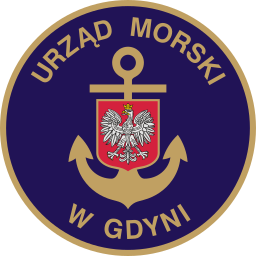 Gdynia, dnia 25.01.2021r.Ministerstwo InfrastrukturyWarszawaDyrektor Urzędu Morskiego w Gdyni, wywiązując się z obowiązku przekazywania do publicznej wiadomości wykazu dotyczącego umorzeń, uprzejmie informuje, iż w IV kwartale 2020 r. dokonano następujących umorzeń niepodatkowych należności budżetu państwa:l/pKontrahentUmorzona kw. gł. w zł.Umorzone odsetki w zł.Podstawa umorzenia1.Sak Regliński Sp.J.6186,744003,59Decyzja Dyrektora2.Bryza Marcin200,00226,95Decyzja Dyrektora3.Matejko Piotr164,50225,78Decyzja Dyrektora4.Marzec Marcin1000,00797,12Decyzja Dyrektora5.Hornowski Krzysztof300,00267,34Decyzja Dyrektora